ÍNDICE DE CONTENIDOSPRESENTACIÓN DEL INTELLECTUAL OUTPUTEstas actividades de formación práctica pertenecen al proyecto ERASMUS+ "MIG-DHL: Desarrollo de un programa de formación para la mejora de la Alfabetización Sanitaria Digital de los Migrantes" (ref. 2020-1-DE02-KA204-007679), y se enmarca en el Producto Intelectual 3 "Actividades de Formación Práctica", coordinado por el Instituto de Investigación Polibienestar -UVEG-. Este documento pretende servir de guía para el desarrollo de las sesiones de formación para inmigrantes. En este documento se presentan los contenidos y la metodología para los usuarios finales a partir de las sesiones de co-creación previas realizadas durante el proyecto. Para ello, el objetivo principal de estas actividades de formación práctica es presentar los contenidos, metodologías y herramientas necesarias para crear y mejorar las competencias críticas de los migrantes con el fin de mejorar su Alfabetización Digital en Salud. Para asegurar que los recursos y los contenidos de la Formación serán capaces de mejorar la Alfabetización Sanitaria Digital de los alumnos, el desarrollo del Producto Intelectual 3 sigue los resultados producidos por el Producto Intelectual 1: Guía Metodológica co-creada para aumentar las competencias de los migrantes para MEJORAR su ALFABETIZACIÓN SANITARIA DIGITAL. En este sentido, el estudio del estado del arte y las sesiones de co-creación desarrolladas en los diferentes países de los socios pertenecientes a este consorcio permiten desarrollar y utilizar la teoría del cambio para la construcción de una formación coherente con los objetivos generales del proyecto: Las intervenciones públicas, como la que propone el proyecto MIG-DHL, van asociadas a una teoría, más o menos explícita, sobre cómo se supone que se inducirán los cambios que mitigarán el problema o mejorarán la situación que da lugar a la intervención. La teoría del cambio (también conocida como teoría de la intervención o teoría del programa) es la cadena de hipótesis sobre cómo se espera que los recursos asignados a la intervención permitan el desarrollo de actividades cuyo fruto serán determinados productos (outputs) que, a su vez, generarán beneficios a corto, medio y largo plazo para la sociedad en su conjunto o para la población objetivo de la política o programa (impactos o resultados). En otras palabras, la teoría del cambio es la hipótesis causal que explica cómo una política o programa, aplicando determinados recursos y desarrollando una serie de actividades, consigue determinados resultados. La teoría del cambio consta de los elementos que se muestran en la siguiente figura:La formación diseñada en el marco del MIG-DHL tiene como objetivo mejorar la Alfabetización Sanitaria Digital (DHL, en sus siglas en inglés) entre los migrantes, así como dotar a los pares migrantes (migrant peers) y a los profesionales de la salud de las herramientas necesarias para ser líderes en este ámbito y poder transmitir sus conocimientos a los recién llegados y a los migrantes en situación de mayor vulnerabilidad. Para conseguirlo, es necesario que los recursos y el diseño de las actividades que se realicen para lograr estos objetivos sean coherentes y adecuados. Así, las actividades deben tener como objetivo mejorar todas las dimensiones del concepto de alfabetización sanitaria digital: Habilidades operativas; Habilidades de navegación; Búsqueda de información; Evaluación de la fiabilidad; Determinación de la relevancia; Incorporación de contenidos; Protección de la privacidad, incluyendo la explotación óptima y orientada de los Materiales de Formación desarrollados dentro de entornos reales. Así pues, la teoría del cambio que subyace a la intervención propuesta por el proyecto MIG-DHL se representa de la siguiente manera en la tabla siguiente:RESUMEN DE LAS ACTIVIDADES PRÁCTICAS DE FORMACIÓNLas Actividades Prácticas de Formación son un conjunto de Plantillas/esquemas Tangibles para ser utilizadas por los Formadores en la implementación de las Actividades de Formación que incluyen, entre otros, una explicación detallada de la metodología a implementar, número de alumnos recomendados, duración, recursos necesarios, recomendaciones para la gestión de las sesiones, especificación de los escenarios donde implementar las experiencias en entorno real y herramientas de apoyo. Las Actividades de Formación Práctica diseñadas que se incluyen en los documentos deben entenderse como un enfoque estándar que debe ser adaptado y personalizado por los Formadores a cada grupo objetivo específico, en términos de duración, priorización y secuencia de contenidos o soporte de la Plataforma de e-Formación. Al final de este documento, se incluye un conjunto de "Consejos para la implementación", basados en la experiencia directa obtenida durante la implementación de las Acciones Piloto de Validación del proyecto, con recomendaciones para la correcta adaptación de este estándar de Actividades de Formación Práctica Diseñadas a diversos entornos. Las Actividades de Formación Práctica Diseñadas (DPTA, en sus siglas en inglés) que se han desarrollado son las siguientes: DPTA 1. Qué es la alfabetización sanitaria digital y su relevancia DPTA 2. Principales cuestiones sanitarias al aterrizar en un nuevo país DPTA 3. Servicios de saludDPTA 4. Alfabetización digitalDPTA 5. Exploración de las herramientas de salud digital DPTA 6. Ser activo en el entorno de la salud digital.La estructura actual de los DPTA presentados se basa en el siguiente razonamiento: En el DPTA_1, se espera que los alumnos conozcan el objetivo del curso y el concepto en torno al cual girará el curso: Alfabetización Sanitaria Digital. Se espera que esta DPTA ayude a los alumnos a darse cuenta de que se trata de un curso interesante y necesario para ellos. La DPTA_2 se centra en las diferencias culturales entre sus países de origen y los países en los que se encuentran. DPTA_3 se centra en el desarrollo de los conocimientos sanitarios de los alumnos sobre los Servicios de salud del país de acogida como condición previa fundamental para una buena alfabetización sanitaria digital. El hecho de que los dos primeros DPTA no se centren específicamente en el desarrollo de habilidades de alfabetización sanitaria digital no impide que se desarrollen de forma incidental, como un mecanismo normal para resolver algunas actividades. Los siguientes DPTA se centran específicamente en el desarrollo de las competencias sanitarias digitales: El DPTA_4 se centra en las habilidades básicas (Habilidades operativas; Habilidades de navegación; Búsqueda de información; Evaluación de la fiabilidad) y el DPTA_5 tendrá como objetivo comprobar, de forma eminentemente práctica, si los participantes han conseguido alcanzar la mayoría de las habilidades de alfabetización sanitaria digital (Habilidades operativas; Habilidades de navegación; Búsqueda de información; Evaluación de la fiabilidad; Determinación de la relevancia). El DPTA_6 se centrará en las últimas habilidades de alfabetización sanitaria digital (Añadir contenido y proteger la privacidad) y será seguido por una recapitulación final del curso. El objetivo es que los participantes comprendan lo que significa estar alfabetizado en salud digital en el mundo actual. El formador, sin embargo, puede decidir alternar el orden de algunas DPTA o eliminar o reducir la duración de algunas DPTA, en función de las características/perfil de los alumnos. Es posible que algunos alumnos no necesiten desarrollar las competencias digitales más básicas (cómo controlar un ordenador, realizar una búsqueda en Internet, etc.), pero sí una lección en profundidad sobre los Servicios de salud a los que pueden acceder (muy probablemente en el caso de un grupo objetivo joven). A la inversa, es posible encontrar un grupo objetivo en la situación contraria (con conocimientos "avanzados" del sistema nacional de salud pero que necesitan desarrollar las competencias digitales más básicas). Por lo tanto, se deja a la discreción del formador en función de las diferentes necesidades y perfiles de los participantes. Por lo tanto, los DPTA están diseñados para ser flexibles. Las actividades de formación práctica diseñadas se han desarrollado con la siguiente estructura: Sesiones presenciales, que incluyen actividades teóricas y, sobre todo, prácticas. Formación en línea, que incluye tareas y otras actividades prácticas que se realizan fuera del aula para apoyar el proceso de aprendizaje. Cada uno de los DPTA se compone, pues, de sesiones presenciales y en línea. En cuanto a las sesiones en línea, el hecho de que se denominen "en línea" no significa que todas las actividades deban realizarse mediante métodos en línea o a través de Internet. El objetivo de estas actividades es que los alumnos puedan reflexionar, reforzar, etc. de forma práctica los contenidos de las sesiones presenciales, así como aprender nuevos contenidos y habilidades de forma dinámica. En este sentido, los sinónimos de sesiones online son sesiones fuera de clase, sesiones offline, sesiones a distancia, sesiones síncronas o asíncronas. Las actividades de formación práctica diseñadas se han desarrollado con la siguiente duración estándar: Sesiones presenciales; 27 horas.  Formación en línea; 9 horas.El número de horas es orientativo. No obstante, el consorcio MIGDHL opina, y ha favorecido en el diseño de los DPTA, a la vista de los resultados del I.O.1, que el número total de horas de la Formación no debería superar en ningún caso las 40 horas. DPTA 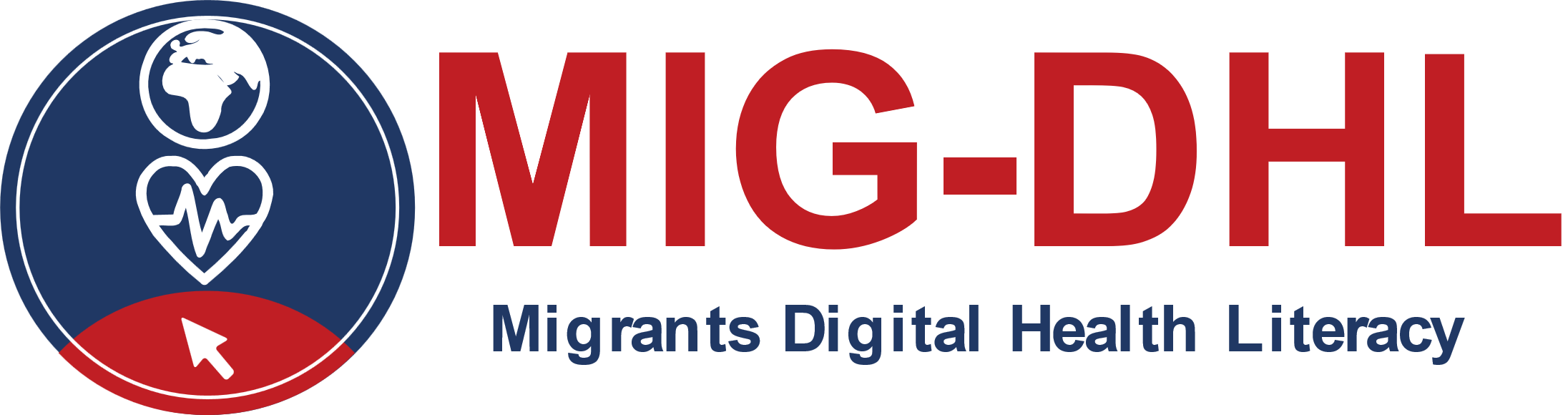 Módulo 5
Explorar las herramientas de salud digitalAutores:
Carlos Serra, UVEG;Karin Drda-Kühn, MediaK. Esta Actividad práctica de formación Diseñada para el módulo 5 forma parte del Programa MIG-DHL que contiene 6 módulos de aprendizaje en total, que ha sido desarrollado dentro de la Asociación Estratégica Erasmus+ MIG-DHL- Migrants Digital Health Literacy. Los contenidos de la formación de un vistazo:Puede encontrar más información en la página web: https://mig-dhl.eu/  Declaración sobre los derechos de autor: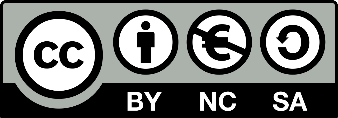 
Esta obra está bajo una licencia de Creative Commons Attribution-NonCommercial-ShareAlike 4.0 International License. Usted es libre de:compartir - copiar y redistribuir el material en cualquier medio o formatoadaptar - remezclar, transformar y construir sobre el materialbajo los siguientes términos:Atribución - Debe dar el crédito apropiado, proporcionar un enlace a la licencia e indicar si se hicieron cambios. Puede hacerlo de cualquier forma razonable, pero no de ninguna manera que sugiera que el licenciante lo respalda a usted o a su uso.No comercial - No puede utilizar el material con fines comerciales.ShareAlike - Si remezclas, transformas o construyes sobre el material, debes distribuir tus contribuciones bajo la misma licencia que el original.ACTIVIDAD PRÁCTICA DE FORMACIÓN _5_EXPLORAR LAS HERRAMIENTAS DE SALUD DIGITALObjetivos:Partiendo de las dimensiones de la alfabetización sanitaria digital (1- Habilidades operativas; 2- Habilidades de navegación; 3- Búsqueda de información; 4- Evaluación de la fiabilidad; 5- Determinación de la relevancia; 6- Adición de contenidos; 7- Protección de la privacidad) esta DPTA abordará, específicamente y de forma práctica, las dimensiones 2 a 5, y la DPTA_6 abordará las dimensiones 6 y 7. Para hacer operativo el trabajo que se llevará a cabo en el marco de este DPTA, las dimensiones 2) a 5) de la alfabetización en salud digital se integrarán en las subhabilidades para la alfabetización en salud digital identificadas por el proyecto de la UE H2020 IC-Health -Improving Digital Health Literacy in Europe, GA 727474-: Buscar, Comprender y Valorar. Este proyecto también identifica la sub-habilidad "Aplicar", que se abordará en DPTA_6. Así, estas subhabilidades se definen de la siguiente manera: Buscar-Encontrar: La palabra clave "encontrar" se utiliza para describir la capacidad del alumno de buscar información relacionada con la salud utilizando Internet. Las personas con esta capacidad pueden identificar los términos de búsqueda adecuados y pueden construir consultas de búsqueda para encontrar la información que buscan. Además, pueden identificar, a partir de la información que encuentran, la información relacionada con sus preguntas y encontrar la información exacta que buscan. Comprender: La palabra clave "entender" se utiliza para describir la capacidad del alumno de comprender y descifrar la información relacionada con la salud que se encuentra en línea y deducir su significado. Valorar: La palabra clave "valorar" se utiliza para describir la capacidad del alumno de ser capaz de revisar críticamente y evaluar la relevancia y la fiabilidad de la información relacionada con la salud en diferentes fuentes en línea. Más concretamente, se refiere a la capacidad del alumno para diferenciar las fuentes de alta calidad de las de baja calidad, juzgando la exactitud, el valor y la relevancia de la información sanitaria en línea sobre la base de criterios válidos y establecidos. Los criterios establecidos que permiten juzgar la información sanitaria en línea son, por ejemplo, la autoría de los sitios web, las metas y objetivos del sitio web, los intereses comerciales, la presencia de un certificado acreditado y la ausencia de publicidad.Objetivos de aprendizaje: Entender lo que se puede encontrar al navegar por Internet Identificar información sanitaria beneficiosa en línea Entender cómo proteger su información sanitaria Identificar fuentes de información sanitaria fiables Comprender los peligros de la autocuración Entender cómo cooperar con su médico Identificar los beneficios del conocimiento de la salud y cómo obtener lo mejor de ellaParticipantes y funciones: Migrantes: Unos 10 migrantes (recién llegados) en cada país como beneficiarios de la formación. Pares migrantes (unos 1-2): Alrededor de 1-2 pares migrantes, que son personas clave en las comunidades de migrantes o que ya están integrados en el país de acogida. Estas personas deben ser construidas como confidentes dentro de los procesos de aprendizaje. Por lo tanto, tienen un doble papel: un papel afirmativo ("Sí, yo también tuve esta experiencia cuando empecé a tratar con el sistema sanitario en el país de llegada") y un papel alentador ("Me costó un poco entenderlo todo, pero hay mucho apoyo"). Es muy importante que este papel se comunique claramente de antemano. Los pares inmigrantes también pueden ofrecer su opinión sobre qué aplicaciones y fuentes de información son más importantes para ellos. Incluso pueden desempeñar el papel de formadores en algunos casos.Profesionales de la salud (unos 1-2): El papel que se espera de los profesionales de la salud es el de participar activamente en las sesiones (opcional), basándose en la misma argumentación que los pares migrantes. Por lo tanto, es aconsejable invitar a los profesionales de la salud a participar en las diferentes sesiones de este DPTA como observadores y con acceso a los materiales de la plataforma en línea en caso de que quieran observar (e incluso realizar) las tareas en línea. Pueden aportar una visión especial sobre la utilidad práctica de las diferentes apps y directorios utilizados en las diferentes actividades, así como en la resolución de los casos prácticos.Competencias: Este módulo incluye información sobre cómo adquirir información sanitaria en línea, destacando el hecho de que el mundo online puede ser una poderosa herramienta para encontrar información valiosa, pero también puede inducir a error a los pacientes, por lo que debemos tener cuidado. Los alumnos se familiarizarán con los diferentes proveedores de información, así como con el tipo de contenidos que pueden encontrar en línea. Aprenderán a identificar el patrocinador de un sitio web, su propósito y cómo pueden proteger su información personal. Este módulo también proporcionará algunos consejos para comprobar si la fuente de información es creíble y está actualizada, así como la forma de evitar el sesgo de confirmación: "debemos estar abiertos a la "extrañeza" de la nueva información que va en contra de nuestras creencias, para evitar el sesgo de confirmación". En la última parte de este módulo, se presentarán algunos peligros de "probar sin medicación", además de algunos consejos sobre cómo cooperar mejor con el médico, por ejemplo, compartiendo el punto de vista del paciente, eligiendo un estilo de relación y preparando las citas. El módulo termina con los beneficios del conocimiento de la salud y cómo sacarle el máximo partido.Contenidos de la formación: Desarrollo práctico de los conocimientos y la experiencia en relación con las siguientes habilidades de alfabetización sanitaria digital: Habilidades de navegación; búsqueda de información; evaluación de la fiabilidad; determinación de la relevancia. Duración de las sesiones: 9 horas.Sesión presencial: 7 horas (4 sesiones de 1,40 minutos cada una)Sesión en línea: 2 horasFormación transversal: Habilidades sociales Conocimientos de idiomas Capacidad de trabajo en equipo Capacidad para sopesar las ventajas e inconvenientes de la medicina convencional y los métodos curativos alternativos Habilidades para poner en práctica los contenidos teóricosMetodología: Activo y participativo Formación presencial: Diálogo Juegos de rol Trabajo en equipo Formación en línea: Aplicación práctica -mediante tareas- de algunos consejos acordados en el aula. Algunos trabajos en colaboraciónMaterial de formación: Sesiones presenciales: Presentaciones en PowerPoint  Documentos de Word. Explicación de los principales conceptos mostrados en PPT Sesiones en línea: Tareas en línea en la plataforma de formaciónSESIÓN CARA A CARA 5.1: PAUTAS, DURACIÓN Y HERRAMIENTAS (Día 1) - CONOCER Y MAPEAR LAS HERRAMIENTAS DE SALUD DIGITAL QUE PUEDO UTILIZAR EN MI PAÍS.Acción 5.1.1 Apertura Una vez que los asistentes hayan llegado al aula, el formador presentará el contenido de la sesión, incluidos los objetivos, las actividades y la planificación. El formador -de nuevo- explica su papel. El formador presenta a los pares y a los médicos asistentes y explica sus funciones. El objetivo de la introducción es crear un ambiente de alegre reencuentro y reconocimiento de caras conocidas para conocer la motivación y el estado de ánimo de los participantes Duración: 10 minutos Herramienta: Módulo 5 - 5.1.1 Apertura (PPT) Acción 5.1.2 Introducir plataformas y aplicaciones de herramientas de salud digital Dado que el objetivo de esta DPTA es reforzar las competencias en materia de salud digital utilizando las principales fuentes y aplicaciones del país/región donde se encuentran los participantes, la DPTA comenzará con una presentación de estas principales fuentes/aplicaciones de Internet. El objetivo es que los participantes conozcan y se familiaricen con las fuentes y aplicaciones (en caso de que no lo hayan hecho ya como parte de otras actividades de DPTA 1-4) para poder utilizarlas en las siguientes acciones de DPTA. El formador presentará las diferentes plataformas de herramientas digitales de salud, incluyendo los diferentes conceptos y tipos, dando ejemplos claros para cada tipo de estos conceptos.Para ello, el formador empezará con una visión general de las aplicaciones y sitios web más importantes para navegar por el sistema sanitario en Internet. El formador explicará qué contienen estos sitios web (por qué son útiles) y qué se puede hacer a través de ellos (incluyendo las principales funcionalidades de las apps). Una vez mostrado esto, el formador inicia un debate (asamblea) con todos los alumnos, preguntándoles cuáles creen que son las webs/apps más útiles para ellos y por qué. El formador lleva las ideas principales a la pizarra o pide a un participante que lo haga. Después de esta actividad, el formador tiene una idea de los principales conocimientos, incluidos los prejuicios, los mitos, etc., que tienen los alumnos sobre las herramientas sanitarias digitales. Para hacer esta actividad más dinámica, el formador puede preparar algunas preguntas para impulsar la participación de los alumnos.Se presenta un ejemplo de los principales portales en el caso de España: 1) Sistema nacional de salud https://www.mscbs.gob.es/organizacion/sns/home.htm, 2) Sistema sanitario regional. http://www.san.gva.es/web_estatica/index_va.html, 3)No público: https://www.webconsultas.com/ , https://www.efesalud.com/espana/ , https://www.mujerysalud.es/ , https://azsalud.com/ , https://psicologiaymente.com/. Duración: 40 minutos Herramientas:Módulo 5 - 5.1.2 Presentación de las plataformas y aplicaciones de salud digital (PPT)Plantilla para la identificación de los beneficios/retos de las herramientas de salud digitalPausa de 10 minutos. Acción 5.1.3 Conclusiones Una vez realizados los pasos anteriores, el formador propone a los alumnos que formen grupos (3 grupos de 5 personas o 5 grupos de 3 personas), y les pide: ¿Cuáles son los principales beneficios/problemas que pueden tener para ti las plataformas y apps de salud digital, considerando tu situación específica? ¿Crees que las plataformas y apps de salud digital pueden ser interesantes para gestionar tu propia salud? Cada grupo trabaja sobre estas cuestiones y saca conclusiones comunes, un representante de cada grupo explica al resto de los cursillistas las principales conclusiones a las que han llegado. Tened en cuenta que tendréis diferentes perfiles, intentad dar ejemplos comprensibles para todo tipo de perfiles. Duración: 30 minutos. Herramienta: Módulo 5 - 5.1.3 Conclusiones(PPT)Incluya tiempo para preguntas y debates. Acción 5.1.4 Clausura - informeEl formador pide a los alumnos que le den su opinión, intenta resolver las posibles dudas y preguntas. El formador explica cómo funciona la plataforma de formación electrónica (usuario, contraseña, estructura, herramientas, foro, seminarios web, etc.).El formador explica a los alumnos cómo van a transcurrir las sesiones de formación en línea y lo que se espera de ellos, y explica de forma concreta las actividades que se realizarán en la siguiente sesión de formación en línea. El formador convoca a los alumnos para la siguiente sesión de formación F2F. Duración: 10 minutos. Herramienta: Módulo 5 - 5.1.4 Cierre - informe (PPT)Incluya tiempo para preguntas e interacción.SESIÓN EN LÍNEA 5.1: DIRECTRICES, DURACIÓN Y HERRAMIENTAS Los alumnos encontrarán una actividad en la plataforma principal del proyecto con varias actividades prácticas. En ella, se les preguntará qué app/fuente de información pública utilizarían para buscar determinada información relacionada con su salud. La idea principal es presentar suficientes actividades y afirmaciones para que los alumnos identifiquen las aplicaciones y sitios web más relevantes del sistema nacional de salud. Duración: 30 minutos Herramienta: actividad en línea El resultado será presentado por el formador en la siguiente sesión como punto de partida para la sesión presencial.SESIÓN PRESENCIAL 5.2: PAUTAS, DURACIÓN Y HERRAMIENTAS - CÓMO ENCONTRAR INFORMACIÓN SANITARIA EN LÍNEA (Día 2)Acción 5.2.1 Apertura Una vez que los asistentes estén en el aula, el formador presentará la sesión, incluidos los objetivos, las actividades y la planificación. El formador -de nuevo- explica su papel. El formador presenta a los pares y a los médicos asistentes y explica sus funciones. El objetivo de la introducción es para dar una visión de la sesión de formación presentar las actividades de formación en una visión general Duración: 10 minutos Herramienta: Módulo 5 - 5.2.1 Apertura (PPT) Acción 5.2.2 Dinámica de grupo: ¿qué tipo de información podemos encontrar en Internet? El formador parte de la premisa de que todo el mundo ha intentado buscar información sobre salud en Internet. Pide a los participantes que elijan una enfermedad común y conocida (como el dolor de cabeza, la gripe o el hematoma) y les anima a que anoten las respuestas en tarjetas de distintos colores (un color para cada enfermedad) y las coloquen en un tablón de anuncios. Duración: 45 minutos Herramientas: tarjetas, tablón de anuncios, pines, Módulo 5 - 5.2.2 y 5.2.3 Cómo encontrar información sanitaria en Internet (PPT)Pausa: 10 minutos Acción 5.2.3 - Actividad práctica: seguimiento Tras la pausa, se pide a los participantes que se reúnan en pequeños grupos. Se espera que cada grupo para comprobar dónde se puede encontrar más información cuántas fuentes diferentes ofrecen información la mayor parte de la información proporcionada.Duración: 45 minutos Herramientas: papel y bolígrafos para anotar los resultados Módulo 5 - 5.2.2 y 5.2.3 Cómo encontrar información sanitaria en Internet (PPT)Acción 5.2.4 Conclusiones Los alumnos presentan el resultado basándose en sus experiencias, prioridades y opciones. Dan su opinión sobre la metodología de la sesión, por ejemplo, sobre el valor adicional del trabajo en equipo, las ventajas de los diferentes orígenes de los participantes y si tuvieron experiencias similares o diferentes. Duración: 30 minutos Herramientas:discusión en grupo apoyada por notas y el tablón de anuncios Módulo 5 - 5.2.4 Conclusiones (PPT)Acción 5.2.5 Clausura - informeEl formador resume el contenido de la sesión e intenta aclarar las posibles dudas y preguntas. El formador convoca a los alumnos para la siguiente sesión de formación F2F y les pide que guarden la información recogida para la sesión online. El formador explica las tareas que deben realizarse en la sesión de formación en línea y da una indicación sobre el calendario. Duración: 10 minutos. Herramienta: Módulo 5 - 5.2.5 Cierre - informe (PPT)SESIÓN EN LÍNEA 5.2: DIRECTRICES, DURACIÓN Y HERRAMIENTAS Se pide a los alumnos que respondan a un cuestionario relacionado con la actividad presencial anterior. En este cuestionario, se pide a los alumnos que reflejen qué tipo de criterios son los más importantes para ellos al buscar información en Internet. Duración: 30 minutos Herramienta: Cuestionario impreso El resultado será presentado por el formador en la siguiente sesión como punto de partida para la sesión presencial. SESIÓN CARA A CARA 5.3: PAUTAS, DURACIÓN Y HERRAMIENTAS (Día 3) - Cómo valorar la informaciónAcción 5.3.1 Apertura Una vez que los asistentes estén en el aula, el formador presentará los objetivos de la sesión, incluyendo los objetivos, las actividades y la planificación. Duración: 10 minutos Herramienta: Módulo 5 - 5.3.1 Apertura (PPT) Acción 5.3.2: Valoración de la información Al principio de la acción, el formador presentará el resultado del cuestionario realizado en la sesión online. El formador mostrará qué criterios se consideraron más importantes para los alumnos en la búsqueda de información sanitaria en línea (por ejemplo, el acceso rápido concentrándose en las dos primeras páginas de inicio mostradas por la búsqueda de Google). A continuación, preguntará a los alumnos cómo evaluarían la información en línea obtenida en relación con algunos criterios y, por lo tanto, evaluará la fiabilidad de la información: Se pide a los alumnos que examinen detenidamente los (3-5) proveedores de recursos para comprobar sus sitios web favoritos de acuerdo con las preguntas. Duración: 60 minutosHerramienta: Módulo 5 - 5.3.2 Valoración de la información (PPT) Pausa: 10 minutos Acción 5.3.3 - Resultado de la evaluación Tras la pausa, se pide a los alumnos que presenten su resultado en cuanto a la valoración del contenido proporcionado por diferentes sitios web y portales. El formador pregunta a los alumnos quiénes de ellos seguirán/no seguirán confiando en la información del sitio web elegido y por qué. El formador resume el contenido de la sesión e intenta aclarar posibles dudas y preguntas. El formador explica las tareas que se realizarán en la sesión de formación en línea Duración: máx. 60 minutos (dependiendo del número de participantes o grupos) Herramienta: debate con los alumnosAcción 5.3.4 - Clausura - informe El formador resume el contenido de la sesión e intenta aclarar las posibles dudas y preguntas. El formador convoca a los alumnos para la siguiente sesión de formación F2F y les pide que guarden la información recogida para la sesión online. El formador explica las tareas que deben realizarse en la sesión de formación en línea y da una indicación sobre el calendario. Duración: 10 minutos. SESIÓN EN LÍNEA 5.3: DIRECTRICES, DURACIÓN Y HERRAMIENTAS Deberes: A lo largo de la semana, los alumnos comprobarán otras dos fuentes en línea de acuerdo con las preguntas presentadas en la sesión presencial. Incluirán sus respuestas en un cuestionario en línea y resumirán su resultado en un campo de texto libre.Además, se les pedirá que definan los puntos fuertes y débiles de la información proporcionada, qué información podrían considerar problemática y en qué fuente confiarían. El objetivo será permitir a los alumnos identificar la información en la que pueden confiar. Esto será útil para los formadores (ya que podrán hacer hincapié en determinadas cuestiones durante el resto de la formación) y para que los propios alumnos se den cuenta de que la formación es útil para ellos. Duración: 30 minutos Herramientas: Cuestionario impreso Tabla impresaSESIÓN PRESENCIAL 5.4: DIRECTRICES, DURACIÓN Y HERRAMIENTAS (Día 4) - DHL CHECK Acción 5.4.1 Apertura Una vez que los asistentes hayan llegado al aula, el formador presentará los objetivos de la sesión, incluidos los objetivos, las actividades y la planificación. Duración: 10 minutos Herramienta: Módulo 5 - 5.4.1 Apertura (PPT) Acción 5.4.2 Ejercicios prácticos. Parte 1. Las siguientes acciones tienen como objetivo presentar actividades para que los participantes pongan en práctica los conocimientos que han desarrollado durante la primera parte del DPTA_5 y durante el DPTA_4. Se proponen actividades prácticas para poner a prueba la mayoría de las habilidades de DHL (habilidades: 6: añadir contenido autogenerado; 7: proteger la privacidad, será objeto del DPTA_6) que los participantes tendrán que resolver en grupo o individualmente. El objetivo, al realizar cada actividad, es comprobar que los participantes han adquirido correctamente las habilidades DHL. Además, se comprobará el nivel general de conocimientos sanitarios de los participantes y si ha aumentado como resultado de su participación en los DPTA anteriores. La metodología de la actividad será la resolución de casos prácticos por parejas. Los enunciados se propondrán al grupo de 2 (en papel o a través de la herramienta online). Los alumnos utilizarán dispositivos electrónicos para resolver los casos y luego los presentarán al resto del grupo. El formador puede adoptar diferentes roles: o bien ayudar a la obtención del resultado correcto o bien esperar a que los alumnos consigan el resultado que creen correcto y luego confirmar o corregir dicho resultado. Duración: 40 minutos Herramienta: dispositivos electrónicos, tarjetas, Módulo 5 - 5.4 -5.4.2 Ejercicios prácticos, Actividades 1 - 4 (PPT)Actividades:Actividad 1 - Quiero encontrar información en internet sobre la conveniencia o no de vacunarse contra la gripe, dada la situación de pandemia, ¿cómo buscaría la información? Habilidades de DHL a evaluar: 1- Habilidades operativas; 2 - Habilidades de navegación; 3 - Búsqueda de información; 4- Evaluación de la fiabilidad; 5 - Determinación de la relevancia. Actividad 2 - Quiero hacerme donante de sangre, ¿dónde puedo encontrar la información? ¿Cuáles son los requisitos para donar sangre? ¿Dónde puedo ir a donar sangre? Habilidades de DHL a evaluar: 1- Habilidades operativas; 2 - Habilidades de navegación; 3 - Búsqueda de información; 4- Evaluación de la fiabilidad; 5 - Determinación de la relevancia. Actividad 3 - ¿Cómo puedo encontrar un hospital para una emergencia? Si me ocurre algo mientras estoy en casa, ¿a qué hospital debo ir? Habilidades de DHL a evaluar: 1- Habilidades operativas; 2 - Habilidades de navegación; 3 - Búsqueda de información; 4- Evaluación de la fiabilidad; 5 - Determinación de la relevancia. Actividad 4 - ¿Cómo consigo una cita con mi médico? Habilidades de DHL a evaluar: 1- Habilidades operativas; 2 - Habilidades de navegación; 3 - Búsqueda de información; 4- Evaluación de la fiabilidad; 5 - Determinación de la relevancia. Pausa: 15 minutosAcción 5.4.3 Ejercicios prácticos. Parte 2. Seguimiento del ejercicio anteriorDuración: 40 minutos Herramienta: dispositivos electrónicos, tarjetas, Módulo 5 - 5.4 Ejercicios prácticos, Actividades: Actividades 5 - 8 (PPT)Actividades:Actividad 5 - Creo que tengo un esguince, ¿quién debe mirarlo, cómo pido cita?Habilidades de DHL a evaluar: 1- Habilidades operativas; 2 - Habilidades de navegación; 3 - Búsqueda de información; 4- Evaluación de la fiabilidad; 5 - Determinación de la relevancia. Actividad 6 - Me duele una muela; ¿cómo puedo acceder a los servicios dentales públicos? Habilidades de DHL a evaluar: 1- Habilidades operativas; 2 - Habilidades de navegación; 3 - Búsqueda de información; 4- Evaluación de la fiabilidad; 5 - Determinación de la relevancia. Actividad 7 - ¿Cómo pido una cita con el psiquiatra? Habilidades de DHL a evaluar: 1- Habilidades operativas; 2 - Habilidades de navegación; 3 - Búsqueda de información; 4- Evaluación de la fiabilidad; 5 - Determinación de la relevancia. Actividad 8 - ¿Cómo conozco las farmacias que tengo cerca? ¿Qué puedo conseguir en una farmacia? Habilidades de DHL a evaluar: 1- Habilidades operativas; 2 - Habilidades de navegación; 3 - Búsqueda de información; 4- Evaluación de la fiabilidad; 5 - Determinación de la relevancia. Acción 5.4.4 Clausura - informe El formador resume el contenido de la sesión e intenta aclarar las posibles dudas y preguntas. El formador convoca a los alumnos para la siguiente sesión de formación F2F. El formador hace un avance de algunos de los contenidos que se tratarán en DPTA_6.Duración: 10 minutos Herramienta: Módulo 5 - 5.4 - 5.4.1 Cierre - informe (PPT) SESIÓN ONLINE 5.4: DIRECTRICES, DURACIÓN Y HERRAMIENTAS Para la sesión en línea, se han preparado tareas que deben completarse en la plataforma en línea del proyecto. Se propone que los alumnos busquen información en relación con el COVID, de modo que puedan poner en práctica el mayor número posible de competencias en materia de salud digital. Con preguntas como: ¿cuál es la situación actual? ¿cuáles son las principales medidas de seguridad sanitaria adoptadas en [país]? ¿cómo debo actuar hoy si tengo síntomas? etc. Duración: 30 minutos Herramienta: plataforma online del proyecto. Asignación en la plataforma online. DPTA 5_ EXPLORACIÓN DE LAS HERRAMIENTAS DE SALUD DIGITAL - RECOMENDACIONES PARA LOS FORMADORES-Buscad información en los materiales online. -ENTRADASACTIVIDADESSALIDASIMPACTOS A CORTO PLAZOIMPACTOS A LARGO PLAZODefiniciónLo que se necesita para llevar a cabo las actividades previstasQué se hace con los recursos para lograr los objetivos de la intervenciónQué se espera que produzcan directamente las actividadesLos beneficios o cambios que se espera detectar como resultado de los productosLos cambios fundamentales que se esperan conseguir después de varios añosDescripciónSalas y espacios donde realizar las actividades. Dispositivos electrónicos + plataforma electrónica para que los alumnos puedan seguir la clase. Recursos humanos (formadores), orientación para los alumnos, materiales de apoyo para las clases.Lecciones para migrantes vulnerables que se centran en primer lugar en el desarrollo de las competencias básicas en materia de salud, y lecciones transversales y específicas centradas en el desarrollo de cada una de las seis competencias digitales en materia de salud.Participantes formadosDesarrollo de habilidades de alfabetización sanitaria y digitalAumento de las capacidades para gestionar adecuadamente la propia salud y utilizar los dispositivos digitales de forma independiente y segura, como uno de los elementos clave de la integración e inclusión social de los inmigrantes recién llegados.Hipótesis clave...La disponibilidad de recursos materiales y humanos permite desarrollar las actividades para los grupos objetivo.La asistencia de los alumnos a las actividades descritas permite obtener alumnos formados en habilidades de alfabetización sanitaria digital.La asistencia de los alumnos a las actividades descritas les permite desarrollar las principales competencias en materia de salud digital. El uso de dispositivos electrónicos para la autogestión de la salud aumentará en el futuro, por lo que será un factor clave para la integración y el bienestar social de los inmigrantes recién llegados.IndicadoresNúmero de salas, elementos de la sala, número de dispositivos electrónicos, número de formadores, número de materiales de formación y guías utilizadas.Nº de participantes formadosEncuesta de DHLEncuesta IPL-12Programa MIG-DHLMódulo 1: Qué es la alfabetización sanitaria digital y su relevanciaMódulo 2: Principales cuestiones sanitarias al aterrizar en un nuevo paísMódulo 3: Servicios de saludMódulo 4: Alfabetización digitalMódulo 5: Exploración de las herramientas de salud digitalMódulo 6: Ser activo en el entorno de la salud digital